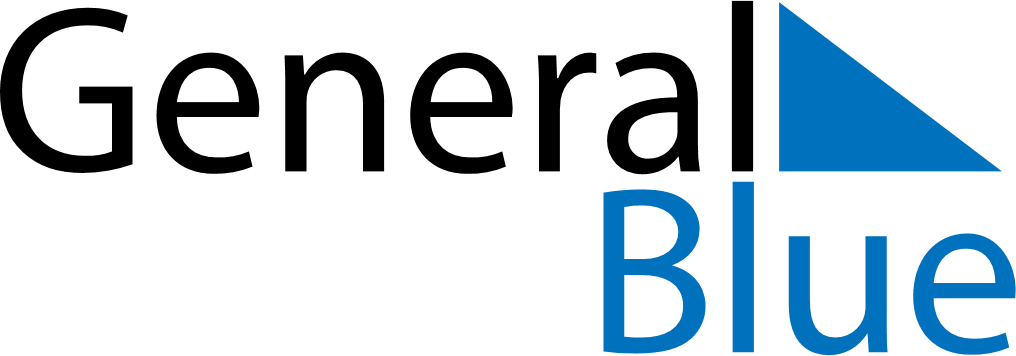 Quarter 2 of 2027Christmas IslandQuarter 2 of 2027Christmas IslandQuarter 2 of 2027Christmas IslandQuarter 2 of 2027Christmas IslandQuarter 2 of 2027Christmas IslandApril 2027April 2027April 2027April 2027April 2027April 2027April 2027SUNMONTUEWEDTHUFRISAT123456789101112131415161718192021222324252627282930May 2027May 2027May 2027May 2027May 2027May 2027May 2027SUNMONTUEWEDTHUFRISAT12345678910111213141516171819202122232425262728293031June 2027June 2027June 2027June 2027June 2027June 2027June 2027SUNMONTUEWEDTHUFRISAT123456789101112131415161718192021222324252627282930Apr 25: Anzac DayMay 16: Feast of the Sacrifice (Eid al-Adha)